ПРОЕКТ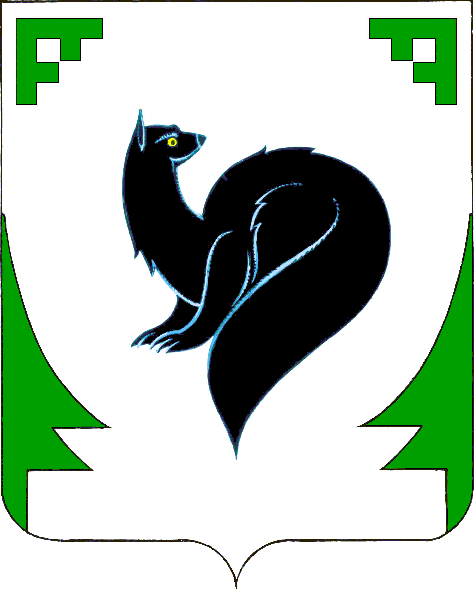 ХАНТЫ – МАНСИЙСКИЙ АВТОНОМНЫЙ ОКРУГ - ЮГРА
ТЮМЕНСКАЯ ОБЛАСТЬ
ПРЕДСТАВИТЕЛЬНЫЙ ОРГАН МУНИЦИПАЛЬНОГО ОБРАЗОВАНИЯ
ДУМА ГОРОДА МЕГИОНА

РЕШЕНИЕ                                                                                              Приложение  к решению	                                           Думы города Мегиона				                                               от «____»_______2021  №____                                                                                                 «Приложение 2  к решению	                                                                               Думы города Мегиона				                                        от 29.11.2019  №405Размеры
денежного вознаграждения депутатов, выборных должностных лиц местного самоуправления, осуществляющих свои полномочия на постоянной основе, председателя, аудитора контрольно-счетного органа муниципального образования».«_____»_________20____ года№_____№ п/пНаименование должностиРазмер денежного вознаграждения1Глава муниципального образования229372Депутат, осуществляющий полномочия заместителя председателя представительного органа муниципального образования на постоянной основе172053Председатель контрольно-счетного органа172054Аудитор контрольно-счетного органа11184